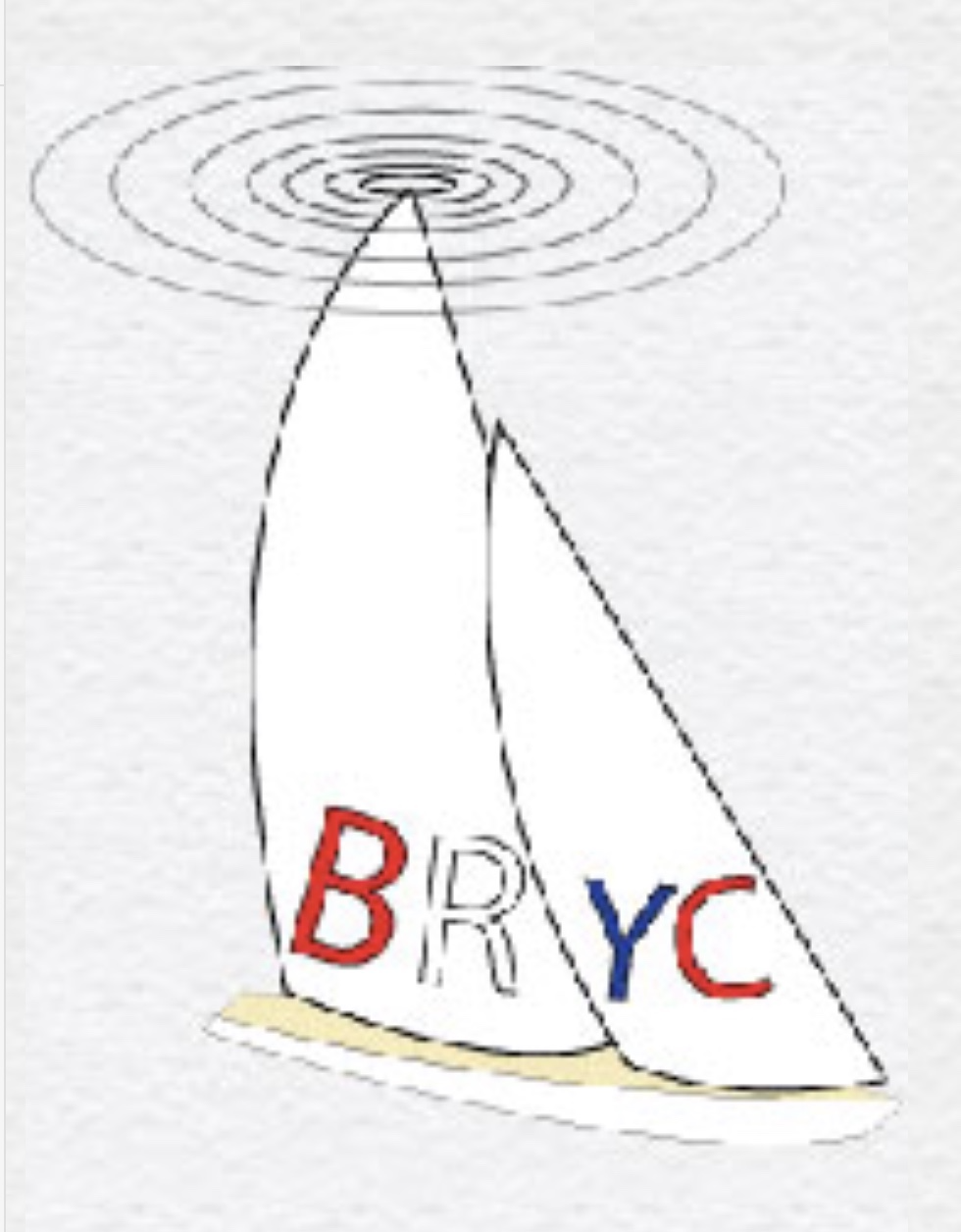 MAINSHEET NOVEMBER 2019New broom new name for our newsletter which I now hope to produce one a month around about the 1st of each month.The Xmas Dinner and Presentation Evening is to take place at Filby Bridge Restaurant on Friday 6th Dec at 19.00hrs for 19.30hrs. This year the meal will take the form of a Finger Buffet at £11.50 per person which needs to be paid to either Neil or myself by Sunday 24th November so we can advise the restaurant of our numbers. This format should allow us more time to mingle and chat before the presentations.The Buffet to include: Assorted Sandwiches, Sausage Rolls, Spring Rolls, Grilled Chipolatas on Sticks, Chicken Drumsticks, Pork Pie, Pickled Onions, Potato Wedges, Cheese & Pineapple (for those who can remember the 70’s) and a selection of Gateaux to finish the Buffet off. If you have any special dietary requirements please let me know so I can inform the chef.Spouses / Partners / Friends are more than welcome to join us for this Buffet and Presentation Evening. The bar will be open during the evening (so bring your driver). Can I request that if you were fortunate to have won a Trophy last year, could you please return them to Geoff (asap) so they can be presented on the evening to this year’s winners. Also should you be holding any of the club trophies from previous years could you also arrange to return them as we have lost track of one or two over time.Club Membership fees are due on the 1st December. At the AGM it was agreed that they should remain at the same amount as last year.BRYC membership / £35   MYA affiliation fees / £14 (for those who do not pay this at another club)Membership Fees / Xmas Buffet money can be paid to BRYC by either:BACS quoting sort code 20-99-21, account number 70548626 and your name as a reference  or by cheque / cash to Neil or myself in person on sailing days.Please let me know if you pay any money by BACS so that I may let our treasurer know to look out for your monies. Please ensure you quote your name on any payment so that we may allocate monies paid to the right person.November dates for your diaries:Sunday 11th: R6M Second Series 4 – RO – Vinnie has volunteered his services Sunday 10th: IOM Third Series 5 – RO – John HattonSunday 17th: RM second Series 4 – RO – Self PolicingSunday 11th: IOM Third Series 6 – RO – John CarmentAlso, ever Wednesday is now the new IOM Wednesday series. Last week we had 6 skippers lakeside but unfortunately the wind failed to turn up so it was coffee all round.For Sale or Wanted – if you have an item you want to sell or r looking for something let me know and I will add it to the next issue.Hope to see you lakeside during the coming month.Nigel